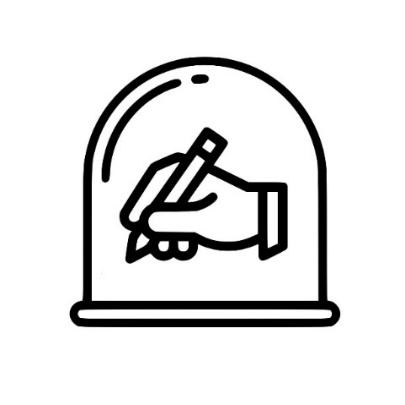 « Récits (re) Confinés »Un projet de recherche scientifique participatif qui continue…- Votre bilan de deuxième confinement à remplir -Décembre 2020Description du projetLe deuxième confinement en France s’est déroulé du 30 octobre au 15 décembre 2020. Afin de poursuivre notre étude des « Récits Confinés » initiée en mars 2020 sur l’adaptation et la modification des comportements sociaux et individuels en période de confinement, nous vous proposons de faire le bilan de cette deuxième phase, avec ce présent carnet des « Récits (re) Confinés ». Le protocole d’enquête est allégé par rapport à la première étude. La trame de carnet ci-dessous comporte 9 grandes thématiques que vous pourrez commenter de façon libre : Routine et vie quotidienne, Activité professionnelle, Alimentation, Entretien du corps, Hygiène et santé, Socialisation et gestes barrières, A l’extérieur - dans la rue, L’espace domestique, Moral et ressenti général. Objectif du projetL’objectif de notre démarche scientifique « sur le vif » est de : collecter les informations et les détails qui semblent aujourd’hui dérisoires en sensibilisant à leur importance dans l’analyse des comportements sociaux. comprendre, d’un point de vue sociologique et anthropologique, les petites ou les grandes modifications qui interviennent pendant ces périodes inédites de confinement.Auteurs de l’étudePartenaires principaux : Ceped (Centre Population et Développement), UMR 196LAET (Laboratoire Aménagement Économie Transports), UMR 5593 / ENTPEResponsable scientifique et associés :Delphine BURGUET, anthropologue (MSA / INMA, affiliée à l’Imaf), collaboratrice du projetPierrine DIDIER, anthropologue (LAET / ENTPE, associée Ceped), cofondatrice du projetVéronique DUCHESNE, anthropologue, Maîtresse de Conférences HDR (Ceped), porteuse du projetLaurent GONTIER, auteur indépendant et cofondateur du projetDaria ROSTIROLLA, anthropologue et psychologue (Centre F. Minkowska), coordinatrice du projetDéroulement de l’étude Nous vous proposons de remplir de façon libre les cases du questionnaire suivant et de renvoyer votre trame de carnet complétée à l’adresse du projet : recitsconfines@gmail.com Le modèle à compléter est également disponible sur le site internet : www.recitsconfines.net Règle de participation à l’étudeLa participation aux « Récits (re)Confinés » est indépendante de la participation aux Récits Confinés du 1er confinement 2020. Vous pouvez donc compléter cette trame même si vous ne l’avez encore jamais fait. Confidentialité des donnéesVotre participation est bénévole et volontaire. Vous pouvez arrêter votre participation à tout moment. Les données récoltées dans ce projet seront uniquement utilisées à des fins de recherches scientifique et ne seront en aucun cas publiées sur les réseaux sociaux. Toutes les données récoltées dans le cadre de cette recherche resteront strictement confidentielles et pourront faire l’objet de publication scientifique en respectant l’anonymat des participant.e.s. Les données feront l’objet d’un traitement par les promoteurs de l’étude en conformité avec la législation de la loi 78-17 du 6 janvier 1978 relative à l’informatique, aux fichiers et aux libertés de la loi subséquente qui l’ont modifiée. A tout moment, vous pouvez exercer auprès des responsables de la recherche, le droit d’accès prévu par la loi informatique et liberté modifiée par la loi n° 94-548 du 1er juillet 1994 (40) ainsi que votre droit de rectification (article 36). La récolte et le stockage des données est en conformité avec le règlement européen RGPD.**** Merci de laisser le « oui » dans la case de gaucheUn grand merci pour votre collaboration à la recherche dans la suite de cette période inédite !L’équipe des chercheurs et chercheurs de Récits (re)Confinés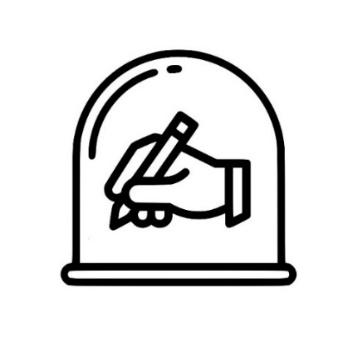 Récit (re) ConfinéCarnet de (re)confinement complété le  …../….. /2020 à ………………………………………………… suite aux dispositions de (re)confinement prises le …/…/2020 dans le pays suivant : ……………………………Commune de résidence principale (code postal) : ……………………………Activité professionnelle principale : ………………………………………………… et volume horaire travaillé par semaine en moyenne (avant le confinement) : ………………………… **Merci d’établir votre code personnel et anonyme de participant, pour le traitement des données, selon le modèle suivant :1/ Votre sexe (Féminin / Masculin / Ne souhaite pas le renseigner) : 2/ Deux premières lettres de votre prénom : 3/ Dernière lettre de votre nom de famille : 4/ Jour de naissance : 5/ Deux derniers chiffres de votre année de naissance : 6/ La première lettre de votre ville de naissance : Exemple : [M]asculin, [MA]rcel Dupon[T], né le [02]/07/20[01] à [A]ix-les-Bains : MMAT0201AVotre code* : ……………………………*Si vous avez déjà rempli les trames de carnet au printemps 2020, merci de renseigner le même code utilisé. Etat initial de (re) confinementDécrivez-nous votre espace de (re)confinement (type, surface, état du logement, environnement extérieur, chez qui ?…)Personne.s (re)confiné.e.s avec vous (nombre, type de relation, âge)Moral initial (entourez ou surlignez…) : 	1 (bas) 2 3 4 5 6 7 8 9 10 (excellent)Vous avez fait des stocks de nourriture ou autre cette fois-ci ? Si oui de quoi en priorité : 1/ Routine et vie quotidienne pendant le (re)confinementQu’avez-vous changé dans votre quotidien par rapport au 1er confinement ? Quelles ont été vos frustrations cette fois-ci ? Ou les aspects que vous avez au contraire mieux réussis à faire et/ou à vivre ? 2/ Activité professionnelleCe reconfinement a-t-il changé quelque chose pour votre activité professionnelle ? Comment vous êtes-vous organisé cette fois-ci ? 3/ AlimentationComment vous êtes-vous organisés pour acheter votre nourriture cette fois-ci ? Comment avez-vous vécu vos sorties pour aller faire vos courses ? Avez-vous modifié votre alimentation pendant ce reconfinement ? 4/ Entretien du corpsAvez-vous fait des activités physiques, du sport à domicile ou à l’extérieur ? Avez-vous bien / mieux dormi que pendant le 1er confinement ? Avez-vous consommé plus d’alcool ou de tabac que pendant le 1er confinement ? Avez-vous consommé des psychotropes ? 5/ Hygiène et santéAvez-vous eu besoin de consultation médicale pendant ce 2e confinement ? De faire des tests de dépistage ? Comment ce sont-ils passés ? Avez-vous porté une attention particulière à l’hygiène chez vous et en dehors ? 6/ Socialisation et gestes barrièresVous êtes-vous restreint sur vos sorties ? Avez-vous continué de voir vos proches (amis, familles, voisins, collègues) ? Comment avez-vous vécu ces interactions sociales ? Avez-vous rempli vos attestations pendant ce reconfinement ? Comment percevez-vous et respectez-vous les gestes barrières (distanciation, masques, gants, gel hydro-alcoolique) ?7/A l’extérieur, dans la rue Avez-vous privilégié un mode de transport pour vous déplacez pendant ce reconfinement ? Comment avez-vous ressenti l’ambiance dehors lors de vos sorties ? Comment percevez-vous et vivez-vous les mesures et le discours du gouvernement face à la crise sanitaire ? 8/ L’espace domestiqueAvez-vous pris de nouvelles habitudes au niveau de votre accès à la culture, à votre utilisation des applications ? Avez-vous de nouveau pris ou repris contact avec des proches ? Avez-vous constaté des nouvelles formes de solidarité dans votre entourage ou dans votre ville / village ? 9/ Moral et ressenti généralComment qualifieriez-vous votre ressenti global au cours de ce 2e confinement ? Vous êtes-vous senti inquiet pour vous-même, vos proches, la situation sanitaire globale ? Champ d’expression libreMERCI pour votre témoignage !Oui / Non**J’accepte librement et volontairement de participer au projet de recherche intitulé « Récits (re) Confinés ». Je suis informé.e. qu’à tout moment, je peux interrompre ma participation dans cette étude, sans que cela me porte préjudice. J’ai été informé.e de la protection et de la confidentialité des informations et j’y consens. 